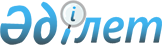 О внесении изменений в приказ Председателя Комитета национальной безопасности Республики Казахстан от 12 июня 2015 года № 47 "Об утверждении натуральных норм снабжения техническими средствами воспитания и другим культурно-просветительным имуществом, комплектами полиграфического оборудования типографий Пограничной службы и Пограничной академии Комитета национальной безопасности Республики Казахстан"Приказ Председателя Комитета национальной безопасности Республики Казахстан от 19 декабря 2022 года № 96/қе
      ПРИКАЗЫВАЮ:
      1. Внести в приказ Председателя Комитета национальной безопасности Республики Казахстан от 12 июня 2015 года № 47 "Об утверждении натуральных норм снабжения техническими средствами воспитания и другим культурно-просветительным имуществом, комплектами полиграфического оборудования типографий Пограничной службы и Пограничной академии Комитета национальной безопасности Республики Казахстан" (зарегистрирован в Реестре государственной регистрации нормативных правовых актов Республики Казахстан за № 11680) следующие изменения:
      заголовок указанного приказа изложить в следующей редакции:
      "Об утверждении натуральных норм снабжения Пограничной службы и Пограничной академии Комитета национальной безопасности Республики Казахстан техническими средствами воспитания и другим культурно-просветительным имуществом, канцелярскими принадлежностями, комплектами полиграфического оборудования";
      заголовок изложить в следующей редакции: 
      "Натуральные нормы снабжения Пограничной службы и Пограничной академии Комитета национальной безопасности Республики Казахстан техническими средствами воспитания и другим культурно-просветительным имуществом, канцелярскими принадлежностями, комплектами полиграфического оборудования";
      в главе 1. "Норма снабжения командования Пограничной службы, территориальных подразделений, подведомственных организаций, пограничных управлений, морских дивизионов, отделов материально-технического снабжения и Пограничной академии КНБ Республики Казахстан":
      строку, порядковый номер 2, исключить;
      в главе 2. "Норма снабжения клубов Республиканского государственного учреждения (далее – РГУ) "Пограничная служба КНБ Республики Казахстан", территориальных подразделений, подведомственной организации, пограничных управлений, морских дивизионов, отделов материально-технического снабжения и Пограничной академии":
      строки, порядковые номера 5, 6, 7, 26, исключить;
      в главе 3. "Норма снабжения музеев, комнат Боевой славы и библиотек подразделений Пограничной службы и Пограничной академии":
      строки, порядковые номера 2, 3, исключить;
      в главе 4. "Норма снабжения подразделений Пограничной службы и Пограничной академии":
      строки, порядковые номера 2, 3, исключить;
      главу 5. "Норма снабжения типографии Пограничной службы и Пограничной академии" изложить в новой редакции согласно приложению 1 к настоящему приказу;
      в главе 6. "Норма снабжения отдела ансамбля управления военно-патриотической деятельности Пограничной службы":
      строки, порядковые номера 19, 21, 40, исключить;
      в главе 7. "Норма снабжения комплектами":
      строки, порядковые номера 39, 65, исключить;
      главу 8. "Норма снабжения полиграфическим оборудованием Пограничной академии" изложить в новой редакции согласно приложению 2 к настоящему приказу;
      заголовок главы 9. "Норма снабжения отдела редакции и типографии управления военно-патриотической деятельности Пограничной службы" изложить в следующей редакции:
      "Глава 9. "Норма снабжения отдела редакции и типографии управления военно-патриотической деятельности Пограничной службы и Пограничной академии".
      2. Департаменту материально-технического обеспечения Пограничной службы Службы финансового и материально-технического обеспечения Комитета национальной безопасности Республики Казахстан в установленном законодательством Республики Казахстан порядке обеспечить:
      1) направление настоящего приказа в электронном виде в Республиканское государственное предприятие на праве хозяйственного ведения "Институт законодательства и правовой информации Республики Казахстан" в течение двадцати календарных дней со дня подписания на казахском и русском языках;
      2) размещение настоящего приказа на интернет-ресурсе Комитета национальной безопасности Республики Казахстан.
      3. Контроль над исполнением настоящего приказа возложить на курирующего заместителя Председателя Комитета национальной безопасности Республики Казахстан.
      4. Настоящий приказ вводится в действие со дня подписания.
      СОГЛАСОВАНМинистерство финансовРеспублики Казахстан_________________________"___" ___________ 20__ года Глава 5. "Норма снабжения типографии Пограничной службы и Пограничной академии"
      Примечание:
      Потребность в расходных материалах и запасных частях определяется из расчета затрат на изготовление поступающих заказов с санкции первого руководителя ведомства. Глава 8. "Нормы снабжения канцелярскими принадлежностями и другими расходными материалами"
      Примечание:
      * – обеспечиваются канцелярскими принадлежностями руководители (начальники) и их заместители.
					© 2012. РГП на ПХВ «Институт законодательства и правовой информации Республики Казахстан» Министерства юстиции Республики Казахстан
				
      Председатель Комитетанациональной безопасностиРеспублики Казахстангенерал-лейтенантнациональной безопасности 

Е. Сагимбаев
Приложение 1
к приказу Председателя 
Комитета национальной 
безопасности 
Республики Казахстан
от 19 декабря 2022 года № 96/қеУтверждены 
приказом Председателя
Комитета национальной 
безопасности 
Республики Казахстан
от 12 июня 2015 года № 47
№ п/п
Наименование оборудования
Единица измерения
Срок эксплуатации
Типография
1. 
Бумагорезальная машина
штук
8 лет
1
2. 
Универсальный биговально-перфорационный станок
штук
8 лет
1
3. 
Пресс переплетный (обжимной)
штук
10 лет
1
4. 
Пресс для тиснения (позолотный), машина для тиснения
штук
5 лет
1
5. 
Брошюровщик
штук
5 лет
1
6. 
Термоклеевый аппарат
штук
4 года
1
7. 
Ламинатор
штук
4 года
1
8. 
Полиграфический принтер формата А-3
штук
4 года
1
9. 
Цветной принтер формата А-3
штук
4 года
1
10. 
Проволокошвейная одноаппаратная машина
штук
3 года
1
11. 
Аппарат копировально-множительный ("Ризограф" или "Дупло")
комплект
3 года
2
12. 
Оборудование для изготовления брошюр, книг, журналов в мягкой обложке с бесшвейным креплением
комплект
3 года
1
13. 
Запасной нож для бумагорезальной машины
штук
3 года
3
14. 
Гравировальный автомат для изготовления клише
штук
3 года
1
15. 
Плоттер наружной печати
комплект
7 лет
1
16. 
Клеемазательная машина
комплект
7 лет
1
17. 
Крышкоделательная машина
комплект
7 лет
1
18. 
Переплетный станок
комплект
7 лет
1
19. 
Ниткошвейная машина
комплект
7 лет
1
20. 
Буклетмейкер
комплект
7 лет
1
21. 
Резак широкоформатный
комплект
7 лет
1
22. 
Планшетная резка
штук
7 лет
1
23. 
Лазерная резка
комплект
7 лет
1
24. 
Тигель
штук
7 лет
1
25. 
Степлер электрический производственный
штук
7 лет
1Приложение 2
к приказу Председателя 
Комитета национальной 
безопасности 
Республики Казахстан
от 19 декабря 2022 года № 96/қеУтверждены 
приказом Председателя
Комитета национальной 
безопасности 
Республики Казахстан
от 12 июня 2015 года № 47
п/н
Наименование нормы
Единица измерения
Норма положенности
на штатную единицу
Срок эксплуатации
Область применения
1. 
Бумага A4
пачка
(500 листов)
по 3 пачки на 1 штатную единицу
1 год
Управление ведомства
1. 
Бумага A4
пачка
(500 листов)
по 3 пачки на 1 штатную единицу
1 год
Подразделение военно-патриотической деятельности ведомства*
1. 
Бумага A4
пачка
(500 листов)
по 3 пачки на 1 штатную единицу
1 год
Подразделение обеспечения ведомства*
1. 
Бумага A4
пачка
(500 листов)
по 3 пачки на 1 штатную единицу
1 год
Управление учреждения (организации)
1. 
Бумага A4
пачка
(500 листов)
по 3 пачки на 1 штатную единицу
1 год
Подразделение обеспечения учреждения (организации)*
1. 
Бумага A4
пачка
(500 листов)
по 3 пачки на 1 штатную единицу
1 год
Управление учреждений - территориальных органов
1. 
Бумага A4
пачка
(500 листов)
по 3 пачки на 1 штатную единицу
1 год
Подразделения обеспечения учреждений - территориальных органов*
1. 
Бумага A4
пачка
(500 листов)
по 3 пачки на 1 штатную единицу
1 год
Подразделения границы учреждений - территориальных органов*
1. 
Бумага A4
пачка
(500 листов)
по 3 пачки на 1 штатную единицу
1 год
Управленческое звено пограничных управлений и дивизионов
1. 
Бумага A4
пачка
(500 листов)
по 3 пачки на 1 штатную единицу
1 год
Подразделения обеспечения пограничных управлений*
1. 
Бумага A4
пачка
(500 листов)
по 3 пачки на 1 штатную единицу
1 год
Подразделения границы пограничного управления, дивизиона*
2. 
Бумага для заметок в коробке
пачка
(500 листов)
по 1 пачке на 1 штатную единицу
1 год
Управление ведомства
2. 
Бумага для заметок в коробке
пачка
(500 листов)
по 1 пачке на 1 штатную единицу
1 год
Подразделение военно-патриотической деятельности ведомства*
2. 
Бумага для заметок в коробке
пачка
(500 листов)
по 1 пачке на 1 штатную единицу
1 год
Подразделение обеспечения ведомства*
2. 
Бумага для заметок в коробке
пачка
(500 листов)
по 1 пачке на 1 штатную единицу
1 год
Управление учреждения (организации)
2. 
Бумага для заметок в коробке
пачка
(500 листов)
по 1 пачке на 1 штатную единицу
1 год
Подразделение обеспечения учреждения (организации)*
2. 
Бумага для заметок в коробке
пачка
(500 листов)
по 1 пачке на 1 штатную единицу
1 год
Управление учреждений - территориальных органов
2. 
Бумага для заметок в коробке
пачка
(500 листов)
по 1 пачке на 1 штатную единицу
1 год
Подразделения обеспечения учреждений - территориальных органов*
2. 
Бумага для заметок в коробке
пачка
(500 листов)
по 1 пачке на 1 штатную единицу
1 год
Подразделения границы учреждений - территориальных органов*
2. 
Бумага для заметок в коробке
пачка
(500 листов)
по 1 пачке на 1 штатную единицу
1 год
Управленческое звено пограничных управлений и дивизионов
2. 
Бумага для заметок в коробке
пачка
(500 листов)
по 1 пачке на 1 штатную единицу
1 год
Подразделения обеспечения пограничных управлений*
2. 
Бумага для заметок в коробке
пачка
(500 листов)
по 1 пачке на 1 штатную единицу
1 год
Подразделения границы пограничного управления, дивизиона*
3. 
Aнтистеплер
штук
по 1 штуке на 1 штатную единицу
1 год
Управление ведомства
3. 
Aнтистеплер
штук
по 1 штуке на 1 штатную единицу
1 год
Подразделение военно-патриотической деятельности ведомства*
3. 
Aнтистеплер
штук
по 1 штуке на 1 штатную единицу
1 год
Подразделение обеспечения ведомства*
3. 
Aнтистеплер
штук
по 1 штуке на 1 штатную единицу
1 год
Управление учреждения (организации)
3. 
Aнтистеплер
штук
по 1 штуке на 1 штатную единицу
1 год
Подразделение обеспечения учреждения (организации)*
3. 
Aнтистеплер
штук
по 1 штуке на 1 штатную единицу
1 год
Управление учреждений - территориальных органов
3. 
Aнтистеплер
штук
по 1 штуке на 1 штатную единицу
1 год
Подразделения обеспечения учреждений - территориальных органов*
3. 
Aнтистеплер
штук
по 1 штуке на 1 штатную единицу
1 год
Подразделения границы учреждений - территориальных органов*
3. 
Aнтистеплер
штук
по 1 штуке на 1 штатную единицу
1 год
Управленческое звено пограничных управлений и дивизионов
3. 
Aнтистеплер
штук
по 1 штуке на 1 штатную единицу
1 год
Подразделения обеспечения пограничных управлений*
3. 
Aнтистеплер
штук
по 1 штуке на 1 штатную единицу
1 год
Подразделения границы пограничного управления, дивизиона*
4. 
Дырокол
штук
по 1 штуке на 2 штатные единицы
3 года
Управление ведомства
4. 
Дырокол
штук
по 1 штуке на 2 штатные единицы
3 года
Подразделение военно-патриотической деятельности ведомства*
4. 
Дырокол
штук
по 1 штуке на 2 штатные единицы
3 года
Подразделение обеспечения ведомства*
4. 
Дырокол
штук
по 1 штуке на 2 штатные единицы
3 года
Управление учреждения (организации)
4. 
Дырокол
штук
по 1 штуке на 2 штатные единицы
3 года
Подразделение обеспечения учреждения (организации)*
4. 
Дырокол
штук
по 1 штуке на 2 штатные единицы
3 года
Управление учреждений - территориальных органов
4. 
Дырокол
штук
по 1 штуке на 2 штатные единицы
3 года
Подразделения обеспечения учреждений - территориальных органов*
4. 
Дырокол
штук
по 1 штуке на 2 штатные единицы
3 года
Подразделения границы учреждений - территориальных органов*
4. 
Дырокол
штук
по 1 штуке на 2 штатные единицы
3 года
Управленческое звено пограничных управлений и дивизионов
4. 
Дырокол
штук
по 1 штуке на 2 штатные единицы
3 года
Подразделения обеспечения пограничных управлений*
4. 
Дырокол
штук
по 1 штуке на 2 штатные единицы
3 года
Подразделения границы пограничного управления, дивизиона*
5. 
Ежедневник
штук
по 1 штуке на 1 штатную единицу
1 год
Руководителям (начальникам) и их заместителям
6. 
Клей
штук
по 1 штуке на 1 штатную единицу
1 год
Управление ведомства
6. 
Клей
штук
по 1 штуке на 1 штатную единицу
1 год
Подразделение военно-патриотической деятельности ведомства*
6. 
Клей
штук
по 1 штуке на 1 штатную единицу
1 год
Подразделение обеспечения ведомства*
6. 
Клей
штук
по 1 штуке на 1 штатную единицу
1 год
Управление учреждения (организации)
6. 
Клей
штук
по 1 штуке на 1 штатную единицу
1 год
Подразделение обеспечения учреждения (организации)*
6. 
Клей
штук
по 1 штуке на 1 штатную единицу
1 год
Управление учреждений - территориальных органов
6. 
Клей
штук
по 1 штуке на 1 штатную единицу
1 год
Подразделения обеспечения учреждений - территориальных органов*
6. 
Клей
штук
по 1 штуке на 1 штатную единицу
1 год
Подразделения границы учреждений - территориальных органов*
6. 
Клей
штук
по 1 штуке на 1 штатную единицу
1 год
Управленческое звено пограничных управлений и дивизионов
6. 
Клей
штук
по 1 штуке на 1 штатную единицу
1 год
Подразделения обеспечения пограничных управлений*
6. 
Клей
штук
по 1 штуке на 1 штатную единицу
1 год
Подразделения границы пограничного управления, дивизиона*
7. 1
Линейка
штук
по 1 штуке на 1 штатную единицу
1 год
Управление ведомства
7. 1
Линейка
штук
по 1 штуке на 1 штатную единицу
1 год
Подразделение военно-патриотической деятельности ведомства*
7. 1
Линейка
штук
по 1 штуке на 1 штатную единицу
1 год
Подразделение обеспечения ведомства*
7. 1
Линейка
штук
по 1 штуке на 1 штатную единицу
1 год
Управление учреждения (организации)
7. 1
Линейка
штук
по 1 штуке на 1 штатную единицу
1 год
Подразделение обеспечения учреждения (организации)*
7. 1
Линейка
штук
по 1 штуке на 1 штатную единицу
1 год
Управление учреждений - территориальных органов
7. 1
Линейка
штук
по 1 штуке на 1 штатную единицу
1 год
Подразделения обеспечения учреждений - территориальных органов*
7. 1
Линейка
штук
по 1 штуке на 1 штатную единицу
1 год
Подразделения границы учреждений - территориальных органов*
7. 1
Линейка
штук
по 1 штуке на 1 штатную единицу
1 год
Управленческое звено пограничных управлений и дивизионов
7. 1
Линейка
штук
по 1 штуке на 1 штатную единицу
1 год
Подразделения обеспечения пограничных управлений*
7. 1
Линейка
штук
по 1 штуке на 1 штатную единицу
1 год
Подразделения границы пограничного управления, дивизиона*
8. 1
Маркеры цветные
набор
(4шт.)
по 1 набору на 1 штатную единицу
1 год
Руководителям (начальникам) и их заместителям
9. 1
Ножницы
штук
по 1 штуке на 1 штатную единицу
1 год
Управление ведомства
9. 1
Ножницы
штук
по 1 штуке на 1 штатную единицу
1 год
Подразделение военно-патриотической деятельности ведомства*
9. 1
Ножницы
штук
по 1 штуке на 1 штатную единицу
1 год
Подразделение обеспечения ведомства*
9. 1
Ножницы
штук
по 1 штуке на 1 штатную единицу
1 год
Управление учреждения (организации)
9. 1
Ножницы
штук
по 1 штуке на 1 штатную единицу
1 год
Подразделение обеспечения учреждения (организации)*
9. 1
Ножницы
штук
по 1 штуке на 1 штатную единицу
1 год
Управление учреждений - территориальных органов
9. 1
Ножницы
штук
по 1 штуке на 1 штатную единицу
1 год
Подразделения обеспечения учреждений - территориальных органов*
9. 1
Ножницы
штук
по 1 штуке на 1 штатную единицу
1 год
Подразделения границы учреждений - территориальных органов*
9. 1
Ножницы
штук
по 1 штуке на 1 штатную единицу
1 год
Управленческое звено пограничных управлений и дивизионов
9. 1
Ножницы
штук
по 1 штуке на 1 штатную единицу
1 год
Подразделения обеспечения пограничных управлений*
9. 1
Ножницы
штук
по 1 штуке на 1 штатную единицу
1 год
Подразделения границы пограничного управления, дивизиона*
10. 1
Нож канцелярский
штук
по 1 штуке на 1 штатную единицу
1 год
Управление ведомства
10. 1
Нож канцелярский
штук
по 1 штуке на 1 штатную единицу
1 год
Подразделение военно-патриотической деятельности ведомства*
10. 1
Нож канцелярский
штук
по 1 штуке на 1 штатную единицу
1 год
Подразделение обеспечения ведомства*
10. 1
Нож канцелярский
штук
по 1 штуке на 1 штатную единицу
1 год
Управление учреждения (организации)
10. 1
Нож канцелярский
штук
по 1 штуке на 1 штатную единицу
1 год
Подразделение обеспечения учреждения (организации)*
10. 1
Нож канцелярский
штук
по 1 штуке на 1 штатную единицу
1 год
Управление учреждений - территориальных органов
10. 1
Нож канцелярский
штук
по 1 штуке на 1 штатную единицу
1 год
Подразделения обеспечения учреждений - территориальных органов*
10. 1
Нож канцелярский
штук
по 1 штуке на 1 штатную единицу
1 год
Подразделения границы учреждений - территориальных органов*
10. 1
Нож канцелярский
штук
по 1 штуке на 1 штатную единицу
1 год
Управленческое звено пограничных управлений и дивизионов
10. 1
Нож канцелярский
штук
по 1 штуке на 1 штатную единицу
1 год
Подразделения обеспечения пограничных управлений*
10. 1
Нож канцелярский
штук
по 1 штуке на 1 штатную единицу
1 год
Подразделения границы пограничного управления, дивизиона*
11. 1
Папка-беговка
штук
по 10 штук на 1 штатную единицу
1 год
Управление ведомства
11. 1
Папка-беговка
штук
по 10 штук на 1 штатную единицу
1 год
Подразделение военно-патриотической деятельности ведомства*
11. 1
Папка-беговка
штук
по 10 штук на 1 штатную единицу
1 год
Подразделение обеспечения ведомства*
11. 1
Папка-беговка
штук
по 10 штук на 1 штатную единицу
1 год
Управление учреждения (организации)
11. 1
Папка-беговка
штук
по 10 штук на 1 штатную единицу
1 год
Подразделение обеспечения учреждения (организации)*
11. 1
Папка-беговка
штук
по 10 штук на 1 штатную единицу
1 год
Управление учреждений - территориальных органов
11. 1
Папка-беговка
штук
по 10 штук на 1 штатную единицу
1 год
Подразделения обеспечения учреждений - территориальных органов*
11. 1
Папка-беговка
штук
по 10 штук на 1 штатную единицу
1 год
Подразделения границы учреждений - территориальных органов*
11. 1
Папка-беговка
штук
по 10 штук на 1 штатную единицу
1 год
Управленческое звено пограничных управлений и дивизионов
11. 1
Папка-беговка
штук
по 10 штук на 1 штатную единицу
1 год
Подразделения обеспечения пограничных управлений*
11. 1
Папка-беговка
штук
по 10 штук на 1 штатную единицу
1 год
Подразделения границы пограничного управления, дивизиона*
12. 1
Папка "На подпись"
штук
по 1 штуке на 1 штатную единицу
1 год
Руководителям (начальникам) и их заместителям
13. 1
Скобы для степлера
упаковка (1000 штук)
по 3 упаковки на 1 штатную единицу
1 год
Управление ведомства
13. 1
Скобы для степлера
упаковка (1000 штук)
по 3 упаковки на 1 штатную единицу
1 год
Подразделение военно-патриотической деятельности ведомства*
13. 1
Скобы для степлера
упаковка (1000 штук)
по 3 упаковки на 1 штатную единицу
1 год
Подразделение обеспечения ведомства*
13. 1
Скобы для степлера
упаковка (1000 штук)
по 3 упаковки на 1 штатную единицу
1 год
Управление учреждения (организации)
13. 1
Скобы для степлера
упаковка (1000 штук)
по 3 упаковки на 1 штатную единицу
1 год
Подразделение обеспечения учреждения (организации)*
13. 1
Скобы для степлера
упаковка (1000 штук)
по 3 упаковки на 1 штатную единицу
1 год
Управление учреждений - территориальных органов
13. 1
Скобы для степлера
упаковка (1000 штук)
по 3 упаковки на 1 штатную единицу
1 год
Подразделения обеспечения учреждений - территориальных органов*
13. 1
Скобы для степлера
упаковка (1000 штук)
по 3 упаковки на 1 штатную единицу
1 год
Подразделения границы учреждений - территориальных органов*
13. 1
Скобы для степлера
упаковка (1000 штук)
по 3 упаковки на 1 штатную единицу
1 год
Управленческое звено пограничных управлений и дивизионов
13. 1
Скобы для степлера
упаковка (1000 штук)
по 3 упаковки на 1 штатную единицу
1 год
Подразделения обеспечения пограничных управлений*
13. 1
Скобы для степлера
упаковка (1000 штук)
по 3 упаковки на 1 штатную единицу
1 год
Подразделения границы пограничного управления, дивизиона*
14. 1
Скотч
штук
по 1 штуке на 1 штатную единицу
1 год
Управление ведомства
14. 1
Скотч
штук
по 1 штуке на 1 штатную единицу
1 год
Подразделение военно-патриотической деятельности ведомства*
14. 1
Скотч
штук
по 1 штуке на 1 штатную единицу
1 год
Подразделение обеспечения ведомства*
14. 1
Скотч
штук
по 1 штуке на 1 штатную единицу
1 год
Управление учреждения (организации)
14. 1
Скотч
штук
по 1 штуке на 1 штатную единицу
1 год
Подразделение обеспечения учреждения (организации)*
14. 1
Скотч
штук
по 1 штуке на 1 штатную единицу
1 год
Управление учреждений - территориальных органов
14. 1
Скотч
штук
по 1 штуке на 1 штатную единицу
1 год
Подразделения обеспечения учреждений - территориальных органов*
14. 1
Скотч
штук
по 1 штуке на 1 штатную единицу
1 год
Подразделения границы учреждений - территориальных органов*
14. 1
Скотч
штук
по 1 штуке на 1 штатную единицу
1 год
Управленческое звено пограничных управлений и дивизионов
14. 1
Скотч
штук
по 1 штуке на 1 штатную единицу
1 год
Подразделения обеспечения пограничных управлений*
14. 1
Скотч
штук
по 1 штуке на 1 штатную единицу
1 год
Подразделения границы пограничного управления, дивизиона*
15. 1
Скрепки канцелярские
пачка
(100 штук)
по 3 пачки на 1 штатную единицу
1 год
Управление ведомства
15. 1
Скрепки канцелярские
пачка
(100 штук)
по 3 пачки на 1 штатную единицу
1 год
Подразделение военно-патриотической деятельности ведомства*
15. 1
Скрепки канцелярские
пачка
(100 штук)
по 3 пачки на 1 штатную единицу
1 год
Подразделение обеспечения ведомства*
15. 1
Скрепки канцелярские
пачка
(100 штук)
по 3 пачки на 1 штатную единицу
1 год
Управление учреждения (организации)
15. 1
Скрепки канцелярские
пачка
(100 штук)
по 3 пачки на 1 штатную единицу
1 год
Подразделение обеспечения учреждения (организации)*
15. 1
Скрепки канцелярские
пачка
(100 штук)
по 3 пачки на 1 штатную единицу
1 год
Управление учреждений - территориальных органов
15. 1
Скрепки канцелярские
пачка
(100 штук)
по 3 пачки на 1 штатную единицу
1 год
Подразделения обеспечения учреждений - территориальных органов*
15. 1
Скрепки канцелярские
пачка
(100 штук)
по 3 пачки на 1 штатную единицу
1 год
Подразделения границы учреждений - территориальных органов*
15. 1
Скрепки канцелярские
пачка
(100 штук)
по 3 пачки на 1 штатную единицу
1 год
Управленческое звено пограничных управлений и дивизионов
15. 1
Скрепки канцелярские
пачка
(100 штук)
по 3 пачки на 1 штатную единицу
1 год
Подразделения обеспечения пограничных управлений*
15. 1
Скрепки канцелярские
пачка
(100 штук)
по 3 пачки на 1 штатную единицу
1 год
Подразделения границы пограничного управления, дивизиона*
16. 2
Степлер
штук
по 1 штуке на 2 штатные единицы
1 год
Управление ведомства
16. 2
Степлер
штук
по 1 штуке на 2 штатные единицы
1 год
Подразделение военно-патриотической деятельности ведомства*
16. 2
Степлер
штук
по 1 штуке на 2 штатные единицы
1 год
Подразделение обеспечения ведомства*
16. 2
Степлер
штук
по 1 штуке на 2 штатные единицы
1 год
Управление учреждения (организации)
16. 2
Степлер
штук
по 1 штуке на 2 штатные единицы
1 год
Подразделение обеспечения учреждения (организации)*
16. 2
Степлер
штук
по 1 штуке на 2 штатные единицы
1 год
Управление учреждений - территориальных органов
16. 2
Степлер
штук
по 1 штуке на 2 штатные единицы
1 год
Подразделения обеспечения учреждений - территориальных органов*
16. 2
Степлер
штук
по 1 штуке на 2 штатные единицы
1 год
Подразделения границы учреждений - территориальных органов*
16. 2
Степлер
штук
по 1 штуке на 2 штатные единицы
1 год
Управленческое звено пограничных управлений и дивизионов
16. 2
Степлер
штук
по 1 штуке на 2 штатные единицы
1 год
Подразделения обеспечения пограничных управлений*
16. 2
Степлер
штук
по 1 штуке на 2 штатные единицы
1 год
Подразделения границы пограничного управления, дивизиона*
17. 2
Стикеры цветные
набор
(75 листов)
по 1 набору на 1 штатную единицу
1 год
Управление ведомства
17. 2
Стикеры цветные
набор
(75 листов)
по 1 набору на 1 штатную единицу
1 год
Подразделение военно-патриотической деятельности ведомства*
17. 2
Стикеры цветные
набор
(75 листов)
по 1 набору на 1 штатную единицу
1 год
Подразделение обеспечения ведомства*
17. 2
Стикеры цветные
набор
(75 листов)
по 1 набору на 1 штатную единицу
1 год
Управление учреждения (организации)
17. 2
Стикеры цветные
набор
(75 листов)
по 1 набору на 1 штатную единицу
1 год
Подразделение обеспечения учреждения (организации)*
17. 2
Стикеры цветные
набор
(75 листов)
по 1 набору на 1 штатную единицу
1 год
Управление учреждений - территориальных органов
17. 2
Стикеры цветные
набор
(75 листов)
по 1 набору на 1 штатную единицу
1 год
Подразделения обеспечения учреждений - территориальных органов*
17. 2
Стикеры цветные
набор
(75 листов)
по 1 набору на 1 штатную единицу
1 год
Подразделения границы учреждений - территориальных органов*
17. 2
Стикеры цветные
набор
(75 листов)
по 1 набору на 1 штатную единицу
1 год
Управленческое звено пограничных управлений и дивизионов
17. 2
Стикеры цветные
набор
(75 листов)
по 1 набору на 1 штатную единицу
1 год
Подразделения обеспечения пограничных управлений*
17. 2
Стикеры цветные
набор
(75 листов)
по 1 набору на 1 штатную единицу
1 год
Подразделения границы пограничного управления, дивизиона*
18. 
Ручка шариковая
штук
по 3 штуки на 1 штатную единицу
1 год
Управление ведомства
18. 
Ручка шариковая
штук
по 3 штуки на 1 штатную единицу
1 год
Подразделение военно-патриотической деятельности ведомства
18. 
Ручка шариковая
штук
по 3 штуки на 1 штатную единицу
1 год
Подразделение обеспечения ведомства
18. 
Ручка шариковая
штук
по 3 штуки на 1 штатную единицу
1 год
Управление учреждения (организации)
18. 
Ручка шариковая
штук
по 3 штуки на 1 штатную единицу
1 год
Подразделение обеспечения учреждения (организации)
18. 
Ручка шариковая
штук
по 3 штуки на 1 штатную единицу
1 год
Управление учреждений - территориальных органов
18. 
Ручка шариковая
штук
по 3 штуки на 1 штатную единицу
1 год
Подразделения обеспечения учреждений - территориальных органов
18. 
Ручка шариковая
штук
по 3 штуки на 1 штатную единицу
1 год
Подразделения границы учреждений - территориальных органов
18. 
Ручка шариковая
штук
по 3 штуки на 1 штатную единицу
1 год
Управленческое звено пограничных управлений и дивизионов
18. 
Ручка шариковая
штук
по 3 штуки на 1 штатную единицу
1 год
Подразделения обеспечения пограничных управлений
18. 
Ручка шариковая
штук
по 3 штуки на 1 штатную единицу
1 год
Подразделения границы пограничного управления, дивизиона
19. 
Карандаш простой
штук
по 3 штуки на 1 штатную единицу
1 год
Управление ведомства
19. 
Карандаш простой
штук
по 3 штуки на 1 штатную единицу
1 год
Подразделение военно-патриотической деятельности ведомства
19. 
Карандаш простой
штук
по 3 штуки на 1 штатную единицу
1 год
Подразделение обеспечения ведомства
19. 
Карандаш простой
штук
по 3 штуки на 1 штатную единицу
1 год
Управление учреждения (организации)
19. 
Карандаш простой
штук
по 3 штуки на 1 штатную единицу
1 год
Подразделение обеспечения учреждения (организации)
19. 
Карандаш простой
штук
по 3 штуки на 1 штатную единицу
1 год
Управление учреждений - территориальных органов
19. 
Карандаш простой
штук
по 3 штуки на 1 штатную единицу
1 год
Подразделения обеспечения учреждений - территориальных органов
19. 
Карандаш простой
штук
по 3 штуки на 1 штатную единицу
1 год
Подразделения границы учреждений - территориальных органов
19. 
Карандаш простой
штук
по 3 штуки на 1 штатную единицу
1 год
Управленческое звено Пограничных управлений и дивизионов
19. 
Карандаш простой
штук
по 3 штуки на 1 штатную единицу
1 год
Подразделения обеспечения пограничных управлений
19. 
Карандаш простой
штук
по 3 штуки на 1 штатную единицу
1 год
Подразделения границы пограничного управления, дивизиона
20. 
Точилка для карандашей
штук
по 1 штуке на 1 штатную единицу
1 год
Управление ведомства
20. 
Точилка для карандашей
штук
по 1 штуке на 1 штатную единицу
1 год
Подразделение военно-патриотической деятельности ведомства
20. 
Точилка для карандашей
штук
по 1 штуке на 1 штатную единицу
1 год
Подразделение обеспечения ведомства
20. 
Точилка для карандашей
штук
по 1 штуке на 1 штатную единицу
1 год
Управление учреждения (организации)
20. 
Точилка для карандашей
штук
по 1 штуке на 1 штатную единицу
1 год
Подразделение обеспечения учреждения (организации)
20. 
Точилка для карандашей
штук
по 1 штуке на 1 штатную единицу
1 год
Управление учреждений - территориальных органов
20. 
Точилка для карандашей
штук
по 1 штуке на 1 штатную единицу
1 год
Подразделения обеспечения учреждений - территориальных органов
20. 
Точилка для карандашей
штук
по 1 штуке на 1 штатную единицу
1 год
Подразделения границы учреждений - территориальных органов
20. 
Точилка для карандашей
штук
по 1 штуке на 1 штатную единицу
1 год
Управленческое звено пограничных управлений и дивизионов
20. 
Точилка для карандашей
штук
по 1 штуке на 1 штатную единицу
1 год
Подразделения обеспечения пограничных управлений
20. 
Точилка для карандашей
штук
по 1 штуке на 1 штатную единицу
1 год
Подразделения границы пограничного управления, дивизиона
21. 
Ластик
штук
по 1 штуке на 1 штатную единицу
1 год
Управление ведомства
21. 
Ластик
штук
по 1 штуке на 1 штатную единицу
1 год
Подразделение военно-патриотической деятельности ведомства
21. 
Ластик
штук
по 1 штуке на 1 штатную единицу
1 год
Подразделение обеспечения ведомства
21. 
Ластик
штук
по 1 штуке на 1 штатную единицу
1 год
Управление учреждения (организации)
21. 
Ластик
штук
по 1 штуке на 1 штатную единицу
1 год
Подразделение обеспечения учреждения (организации)
21. 
Ластик
штук
по 1 штуке на 1 штатную единицу
1 год
Управление учреждений - территориальных органов
21. 
Ластик
штук
по 1 штуке на 1 штатную единицу
1 год
Подразделения обеспечения учреждений - территориальных органов
21. 
Ластик
штук
по 1 штуке на 1 штатную единицу
1 год
Подразделения границы учреждений - территориальных органов
21. 
Ластик
штук
по 1 штуке на 1 штатную единицу
1 год
Управленческое звено Пограничных управлений и дивизионов
21. 
Ластик
штук
по 1 штуке на 1 штатную единицу
1 год
Подразделения обеспечения пограничных управлений
21. 
Ластик
штук
по 1 штуке на 1 штатную единицу
1 год
Подразделения границы пограничного управления, дивизиона
22. 2
Тетрадь общая
штук
по 1 штуке на 1 штатную единицу
1 год
Управление ведомства
22. 2
Тетрадь общая
штук
по 1 штуке на 1 штатную единицу
1 год
Подразделение военно-патриотической деятельности ведомства
22. 2
Тетрадь общая
штук
по 1 штуке на 1 штатную единицу
1 год
Подразделение обеспечения ведомства
22. 2
Тетрадь общая
штук
по 1 штуке на 1 штатную единицу
1 год
Управление учреждения (организации)
22. 2
Тетрадь общая
штук
по 1 штуке на 1 штатную единицу
1 год
Подразделение обеспечения учреждения (организации)
22. 2
Тетрадь общая
штук
по 1 штуке на 1 штатную единицу
1 год
Управление учреждений - территориальных органов
22. 2
Тетрадь общая
штук
по 1 штуке на 1 штатную единицу
1 год
Подразделения обеспечения учреждений - территориальных органов
22. 2
Тетрадь общая
штук
по 1 штуке на 1 штатную единицу
1 год
Подразделения границы учреждений - территориальных органов
22. 2
Тетрадь общая
штук
по 1 штуке на 1 штатную единицу
1 год
Управленческое звено пограничных управлений и дивизионов
22. 2
Тетрадь общая
штук
по 1 штуке на 1 штатную единицу
1 год
Подразделения обеспечения пограничных управлений
22. 2
Тетрадь общая
штук
по 1 штуке на 1 штатную единицу
1 год
Подразделения границы пограничного управления, дивизиона